At Home Learning Schedule for PrekDate:  Mon. 3/30Date:  Tues. 3/31Date:  Wed. 4/1Date:  Thurs. 4/2Date:  Friday, 4/3TIMESUBJECTRESOURCES8:00-8:30Songs, calendar, weather, days of the week, letter of the week, go over the daily schedule.  Talk about the day's activities.  Standard: PKSEL.3. Demonstrates and continues to develop positive relationships with significant adults (primary caregivers, teachers, and other familiar adults12 Months of the Year Jack Hartmannhttps://www.youtube.com/watch?v=omkuE6Wa5kQDays of weekhttps://www.youtube.com/watch?v=Oiisv7EhG988:30-9:00Value of the Month:  Compassion.  Help your child think of the acts of compassion he/she did last week.  Ask which was his/her favorite, and do that act again!Standard: PKSEL.1.Regulates responses to needs, feelings and events. (A) Expresses feelings, needs, opinions and desires in a way that is appropriate to the situation.(D) Demonstrates an ability to independently modify behavior in different situations.9:00-9:30Puzzle, game of choice9:30-9:45Body BreakStandard: PK.ARTS.2 Performs Dance (A) Demonstrates basic full body movements (crawl, walk, run), non locomotor movements (bend, twist, reach) and spatial relationships (over, under, around) while moving in general space. Sing “Head, Shoulder, Knees and Toes” to stretch and move.9:45-10:30ELA - Read Aloud/Daily Name Writing/ Practice Writing lettersStory: Sam Helps Recycle. After the story, discuss what the family does to recycle that is the same or different from the way your family recycles.Have your child draw pictures showing the steps of how your family recycles. Save pictures for tomorrow’s activityTrace one letter sheet (We are reviewing letters G-L this week).Standard:  PKELA.1.1 Demonstrates understanding of the organization and basic features of print.(D) recognizes and names some upper/lowercase letters of the alphabet, especially those in ones own name. Story Link: Read aloud story: Sam Helps Recycle by Judith Bauer Stamperwww.youtube.com/watch?v=ejALkFYCwL4Length:  7:30(Audio is quiet, suggest to parents to turn up the volume, and/or turn the Closed Caption (CC) feature on)10:30-11:15Math- Recycling SortStandard: PK.MATH.10. Identifies measurable attributes of objects, such as length or weight, and describes them using appropriate vocabulary(Small, med, large, big, short, tall, empty, full, heavy light)PK.MATH.11. Sorts objects and shapes into categories: counts the objects in each categoryCollect items from recycling that can be sorted into three categories: small, medium, large. Create three areas for children to sort objects into.  After children are finished sorting, see if they can create a new way with different categories to sort the objects (such as material items are made from, color, weight)Share new categories with your teacher on Google Classroom11:15-11:45Special - MusicPlease see Mrs. Arco’s Class page http://arcomusicinstruction.weebly.com/11:45-12:15Science/ Social studiesRecycling Question: Who are the workers that take care of our garbage/recycling?Story: Sanitation Workers Help UsStandard: PK.SOC.3. Demonstrates an understanding of roles, rights, and responsibilities (D) recognizes that all children and adults have roles and rights and responsibilities at home, school, and the community. (B) Recognizes that people depend on community helpers to provide goods and services. Story Link: https://www.youtube.com/watch?v=Q2i5vA1XAngAfter Story, ask your child if this is a job that he/she would like to try. Why or why not?Share your child’s response with teacher on Google Classroom12:15-1:00Lunch Your child can assist you in setting the table, getting the necessary items out to make lunch.  (bread, cold cuts, P.B., jelly, milk, plates, napkins, cups)  1:00-1:45 Recess Relay race, red light green light, free play outside1:45-2:00 Story of choice /discuss what you learned today and what you enjoyed doing.  Rest and relax!Standard: PKELA.20. {PKSL.2.} Interacts with diverse formats and texts (Shared read alouds, video clips, oral storytelling)PKELA.22.{PKSL.4} Describes familiar people, places, things and eventsSample Questions: What was your favorite part of today? What did you enjoy the most?Name one thing that you learned today?TIMESUBJECTRESOURCES8:00-8:30Songs, calendar, weather, days of the week, letter of the week, go over the daily schedule.  Talk about the day's activities.  Standard: PKSEL.3. Demonstrates and continues to develop positive relationships with significant adults (primary caregivers, teachers, and other familiar adultsWeather songhttps://www.youtube.com/watch?v=KUSbazn3STo8:30-9:00Value of the Month:  Compassion - Showing compassion to yourself is important too!  Ask your child how they can show compassion to themselves today and help them do so.Standard: PKSEL.1.Regulates responses to needs, feelings and events. (A) Expresses feelings, needs, opinions and desires in a way that is appropriate to the situation.(D) Demonstrates an ability to independently modify behavior in different situations.I Like Myself by Karen BeaumontSee the link on Google Classroom to listen to this read aloud video9:00-9:30Puzzle, game of choice9:30-9:45Body Break9:45-10:30ELA -Take the pictures your child drew from yesterday and have them write about/dictate the steps that they drew. Trace one letter sheets from G-LWrite Name (first and Last)Standard:  PKELA.1.1 Demonstrates understanding of the organization and basic features of print.(D) recognizes and names some upper/lowercase letters of the alphabet, especially those in own name. Save your child’s drawings to send back to school.10:30-11:15Math- Recycling MeasuringStandard: PK.MATH.10. Identifies measurable attributes of objects, such as length or weight, and describes them using appropriate vocabulary(Small, med, large, big, short, tall, empty, full, heavy light)PK.MATH.11. Sorts objects and shapes into categories: counts the objects in each categorySelect some items of varying sizes from your recycling.  Using a string, ribbon, or ruler have your child measure the length of the different items. Next, have your child organize the items from shortest to longest.11:15-11:45Special - musicPlease see Mrs. Arco’s class pagehttp://arcomusicinstruction.weebly.com/11:45-12:15Science/ Social studies-Show video “Where Does My Garbage Go?”.  After watching the video, ask children where the garbage goes after a garbage truck takes it.  Explain landfills. Landfills are holes in the ground that get filled up with the garbage that cannot be recycled.  Then the garbage is covered with dirt and sand.  Show video “Where Does the Trash Go? Trash and Garbage Truck video” for a visual of a landfill.Standard: PK.SOC.3. Demonstrates an understanding of roles, rights, and responsibilities (D) recognizes that all children and adults have roles and rights and responsibilities at home, school, and the community.  (B) Recognizes that people depend on community helpers to provide goods and services. (C)Identifies the tools and equipment that correspond to various roles and jobs.Where Does My Garbage Go? Video link: https://www.youtube.com/watch?v=BjjqkU74lGcWhere Does the Trash Go? Trash and Garbage Truck video link:https://www.youtube.com/watch?v=o_P8fy-7MxQ12:15-1:00Lunch Your child can assist you in setting the table, getting the necessary items out to make lunch.  (bread, cold cuts, P.B., jelly, milk, plates, napkins, cups)  1:00-1:45 Recess Relay race, red light green light, free play outside 1:45-2:00 Story of choice /discuss what you learned today and what you enjoyed doing.  Rest and relax!Standard: PKELA.20. {PKSL.2.} Interacts with diverse formats and texts (Shared read alouds, video clips, oral storytelling)PKELA.22.{PKSL.4} Describes familiar people, places, things and eventsTimeSubjectResources8:00-8:30Songs, calendar, weather, days of the week, letter of the week, go over the daily schedule.  Talk about the day's activities.  QOTD: Should you throw paper out the window of a car or building?Standard: PKSEL.3. Demonstrates and continues to develop positive relationships with significant adults (primary caregivers, teachers, and other familiar adults)Count to 100https://www.youtube.com/watch?v=0TgLtF3PMOcGood Morning Song/”A Beautiful Day”https://www.youtube.com/watch?v=3jPsradyuyI8:30-9:00Value of the Month:  Compassion -  How can we show compassion to animals? Standard: PKSEL.1.Regulates responses to needs, feelings and events. (A) Expresses feelings, needs, opinions and desires in a way that is appropriate to the situation.(D) Demonstrates an ability to independently modify behavior in different situations.Students may draw a picture supporting how they can show compassion to animals.Little Blue Truck by Alice SchertleSee the link on Google Classroom to listen to this read aloud video9:00-9:30Puzzle, game of choice9:30-9:45Body BreakStandard: PK.ARTS.2 Performs Dance (A) Demonstrates basic full body movements (crawl, walk, run), non locomotor movements (bend, twist, reach) and spatial relationships (over, under, around) while moving in general space. https://family.gonoodle.com/activities/madison-keys-jump-squat-turn-aroundBe the Pond – Mindfulness for Kidshttps://www.youtube.com/watch?v=wf5K3pP2IUQ9:45-10:30ELA-Daily Name WritingTrace the letters G-LAlphabet Pick Up- Use a pair of tongs to pick up all the different letters! Identify name and sound!Standard:  PKELA.1.1 Demonstrates understanding of the organization and basic features of print.(D) recognizes and names some upper/lowercase letters of the alphabet, especially those in own name. PK.ELA.3. Demonstrates emergent phonics and word analysis skills. (A) Demonstrates one-to-one letter sound correspondence by producing the primary sound of some consonants. Google Classroom10:30-11:15MathCompares NumbersStandard:  PK.MATH.3. a When counting objects, says the number names in the standard order, pairing each object with one and only one number name and each number name with one and only one object. (1:1 Correspondence)PK.MATH.6 Recognizes whether the number of objects in a group is more than, fewer than, or equal to (the same as) the number of objects in another groupEncourage your child to help you set the table at mealtime and figure out how many forks, spoons, and cups are needed for each family member.  Ask questions such as, “We have five people eating dinner.  How many napkins will we need?  What happens if one napkin gets dirty too quickly?”11:15-11:45Special - GymPlease Coach L’s website:Coach L. has a new Google ClassroomClass code:  mbsiqki11:45-12:15Science/ Social studiesTry making a mess free Earth. Use a gallon zip lock bag and add some paint to a paper plate. Start Mixing!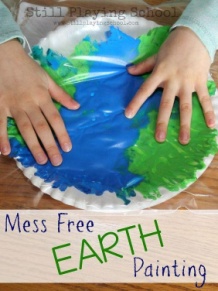 If you do not have paint at home, markers will work too! Color the plate and add a few drops of water. Watch the markers run and mix together.12:15-1:00Lunch Your child can assist you in setting the table, getting the necessary items out to make lunch.  (bread, cold cuts, P.B., jelly, milk, plates, napkins, cups)  1:00-1:45 Recess Relay race, red light green light, 1:45-2:00 Story of choice /discuss what you learned today and what you enjoyed doing.  Rest and relax!Standard: PKELA.20. {PKSL.2.} Interacts with diverse formats and texts (Shared read alouds, video clips, oral storytelling)PKELA.22.{PKSL.4} Describes familiar people, places, things and eventsTIMESUBJECTRESOURCES8:00-8:30Songs, calendar, weather, days of the week, letter of the week, go over the daily schedule.  Talk about the day's activities. QOTD: What do workers do at the recycling plant?Standard: PKSEL.3. Demonstrates and continues to develop positive relationships with significant adults (primary caregivers, teachers, and other familiar adultshttps://www.youtube.com/watch?v=WP1blVh1ZQM8:30-9:00Value of the Month:  Compassion -Record one way your child was compassionate to someone in that house. Standard: PKSEL.1.Regulates responses to needs, feelings and events. (A) Expresses feelings, needs, opinions and desires in a way that is appropriate to the situation.(D) Demonstrates an ability to independently modify behavior in different situations.9:00-9:30Puzzle, game of choice9:30-9:45Body BreakStandard: PK.ARTS.2 Performs Dance (A) Demonstrates basic full body movements (crawl, walk, run), non locomotor movements (bend, twist, reach) and spatial relationships (over, under, around) while moving in general space. Any of your favorite GoNoodle videos, orDance videos on YouTubeRhyme and Freezehttps://youtu.be/cSPmGPIyykUPenguin Dancehttps://www.youtube.com/watch?v=uf0uKmKwnKs9:45-10:30ELA - Have students look through newspapers/grocery flyers and circle letters/sight words they can recognize.Finish Tracing sheets for A-F.Standard:  PKELA.1.1 Demonstrates understanding of the organization and basic features of print.(D) recognizes and names some upper/lowercase letters of the alphabet, especially those in own name. Recycling sight words are on Google Classroom.10:30-11:15Math -Finish math tracing sheetsWhich has more?Standard: PK.MATH.10. Identifies measurable attributes of objects, such as length or weight, and describes them using appropriate vocabulary(Small, med, large, big, short, tall, empty, full, heavy light)PK.MATH.11. Sorts objects and shapes into categories: counts the objects in each categoryGather different size measuring cups (or tupperware) and fill them with items. Ask “Which has more? Which has the least amount? Are any the same or equal in size?” 11:15-11:45Special - Show and TellFind an item for each of the letters A-F. Put on a presentation for family members.11:45-12:15Science/ Social studiesWatch Peppa Pig explain a trip to the Recycling Center.https://www.youtube.com/watch?v=LIP-EN7Ygro12:15-1:00Lunch Your child can assist you in setting the table, getting the necessary items out to make lunch.  (bread, cold cuts, P.B., jelly, milk, plates, napkins, cups)  1:00-1:45 Recess Relay race, red light green light, 1:45-2:00 Story of choice /discuss what you learned today and what you enjoyed doing.  Rest and relax!Standard: PKELA.20. {PKSL.2.} Interacts with diverse formats and texts (Shared read alouds, video clips, oral storytelling)PKELA.22.{PKSL.4} Describes familiar people, places, things and events*Please try to complete all the tracing sheets and recycling packet. Please save them and send them in with your child upon our return to school.TIMESUBJECTRESOURCES8:00-8:30Songs, calendar, weather, days of the week, letter of the week, go over the daily schedule.  Talk about the day's activities. QOTD: How can we separate our trash?PK.AC.1.a Participates in small or large group activities for story-telling, singing or finger playsPK.ELA.1.d Recognizes and names some upper/lowercase letters of the alphabet, especially those in own namePK.ELA.2 Demonstrates an emerging understanding of spoken words, syllables, and sounds (phonemes)PK.ELA.2.c Isolates and pronounces the initial sounds in spoken one-syllable wordsSee it, Say it, Sign ithttps://www.youtube.com/watch?v=WP1blVh1ZQM8:30-9:00Value of the Month:  Compassion – Talk about how the other animals treated Gerald when it was his turn to dance.What did the cricket say or do to show kindness to Gerald?PK.SEL.1.b Appropriately names types of emotions (e.g. happy, excited, sad) and associates them with different words and behaviorsListen to read aloud of Giraffes Can’t Dance by Giles Anderson9:30-9:45Body BreakPK.ARTS.1.a Expresses and engages using movement elements and skills (locomotor and non-locomotor) to a series of sensory stimuli (e.g. music, visual cues)PK.ARTS.1.b Moves in spontaneous and imaginative ways to music, songs, rhythm, and silencePK.ARTS.3.a Identifies a movement in a dance by repeating itPop See Kohttps://www.youtube.com/watch?v=Pwn4beja1QEBoom Chicka Boom The Learning Stationhttps://www.youtube.com/watch?v=F2XVfTzel8E9:45-10:30ELA - Letter SortUse the mats in “Letters 1, 2, 3, 4, “ and the alphabet letters in “Letters 5” to sort the letters by: Uppercase and Lowercase, holes and no holes, In my Name and Not in my Name, and straight, curvy and both.PK.ELA.1.d Recognizes and names some upper/lowercase letters of the alphabet, especially those in own nameLetters 1, 2, 3, 4, and 5 on Google Classroom.10:30-11:15Math - Shape Hunt Look around your home for 2D and 3D shapes.  Make sure you look in the recycling bin for shapes too! Then, draw them on the Shape Hunt sheet.PK.MATH.14 Explores two- and three-dimensional objects and uses informal language to describe their similarities, differences, and other attributesItems around your homePencilShape Hunt sheets11:15-11:45Special - Show and TellFind an item for each of the letters A-F. Put on a presentation for family members.11:45-12:15Science/ Social studiesLitter Walk  Go on a litter walk around your yard (or neighborhood if you are comfortable doing so) and pick up any garbage you see, using gloves to keep away germs, and put the litter in a garbage bag.  You could also use a separate bag for items you can recycle.orToy Clean-up Race  Pick a room where there are a lot of toys on the floor.  Set a timer for 2 minutes and see how many toys you can pick up and put away before the timer goes off.  Then, set the timer for 1 minute and see how many toys you can put away.Standard: PK.SOC.3.b Recognizes that people depend on community helpers to provide goods and servicesPK.SOC.3.d Recognizes that all children and adults have roles, rights, and responsibilities at home, school, and the community.Gloves and a Garbage Bag, bag for recyclablesWhat can you do to keep your home, our classroom, and your neighborhood clean?What community helpers work to take care of our neighborhoods?12:15-1:00Lunch Your child can assist you in setting the table, getting the necessary items out to make lunch.  (bread, cold cuts, P.B., jelly, milk, plates, napkins, cups)  1:00-1:45 Recess Relay race, red light green light, 1:45-2:00 Story of choice /discuss what you learned today and what you enjoyed doing.  Rest and relax!Standard: PKELA.20. {PKSL.2.} Interacts with diverse formats and texts (Shared read alouds, video clips, oral storytelling)PKELA.22.{PKSL.4} Describes familiar people, places, things and events*Please try to complete all the tracing sheets and recycling packet. Please save them and send them in with your child upon our return to school.